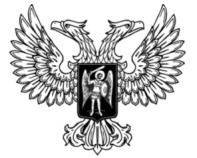 ДОНЕЦКАЯ НАРОДНАЯ РЕСПУБЛИКАЗАКОН О ВНЕСЕНИИ ИЗМЕНЕНИЙ В СТАТЬИ 72 И 109 ЗАКОНАДОНЕЦКОЙ НАРОДНОЙ РЕСПУБЛИКИ «О НАЛОГОВОЙ СИСТЕМЕ»Принят Постановлением Народного Совета 27 декабря 2019 годаСтатья 1Внести в Закон Донецкой Народной Республики от 25 декабря 2015 года № 99-ІНС «О налоговой системе» (опубликован на официальном сайте Народного Совета Донецкой Народной Республики 19 января 2016 года) следующие изменения:1) подпункт 72.2.12 пункта 72.2 статьи 72 дополнить подпунктом 3 следующего содержания:«3) субъектов хозяйствования, осуществляющих деятельность исключительно в сфере обращения с твердыми бытовыми отходами, которые имеют право включать указанные суммы в состав валовых расходов в размере 100 процентов;»;2) в статье 109:а) наименование изложить в следующей редакции:«Статья 109. Ставки налога с оборота»;б) дополнить пунктом 109.2 следующего содержания:«109.2. Субъекты хозяйствования, осуществляющие деятельность исключительно в сфере обращения с твердыми бытовыми отходами, уплачивают налог с оборота в размере 1 процента от объекта налогообложения, указанного в статье 107 настоящего Закона.».Статья 2Настоящий Закон вступает в силу с 1 января 2020 года.Глава Донецкой Народной Республики					   Д. В. Пушилинг. Донецк27 декабря 2019 года№ 83-IIНС